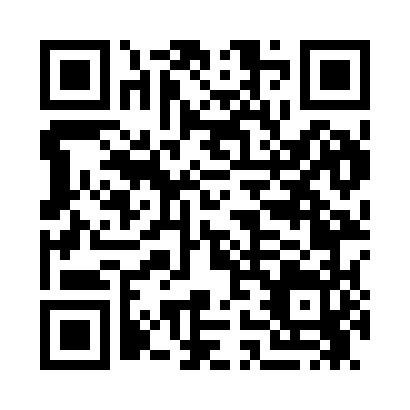 Prayer times for Dahlia, New Mexico, USAMon 1 Jul 2024 - Wed 31 Jul 2024High Latitude Method: Angle Based RulePrayer Calculation Method: Islamic Society of North AmericaAsar Calculation Method: ShafiPrayer times provided by https://www.salahtimes.comDateDayFajrSunriseDhuhrAsrMaghribIsha1Mon4:255:511:054:538:199:452Tue4:265:511:054:538:199:453Wed4:265:521:064:538:199:454Thu4:275:521:064:538:199:445Fri4:275:531:064:548:199:446Sat4:285:531:064:548:199:447Sun4:295:541:064:548:189:438Mon4:305:541:064:548:189:439Tue4:305:551:064:548:189:4210Wed4:315:561:074:548:179:4211Thu4:325:561:074:548:179:4112Fri4:335:571:074:548:179:4113Sat4:345:571:074:548:169:4014Sun4:345:581:074:548:169:3915Mon4:355:591:074:558:159:3916Tue4:365:591:074:558:159:3817Wed4:376:001:074:558:149:3718Thu4:386:011:074:558:149:3619Fri4:396:011:074:558:139:3620Sat4:406:021:084:558:139:3521Sun4:416:031:084:558:129:3422Mon4:426:031:084:558:119:3323Tue4:436:041:084:548:119:3224Wed4:446:051:084:548:109:3125Thu4:456:061:084:548:099:3026Fri4:466:061:084:548:099:2927Sat4:476:071:084:548:089:2828Sun4:486:081:084:548:079:2729Mon4:496:091:084:548:069:2630Tue4:506:091:084:548:059:2531Wed4:516:101:074:538:049:24